Uwaga KONKURS !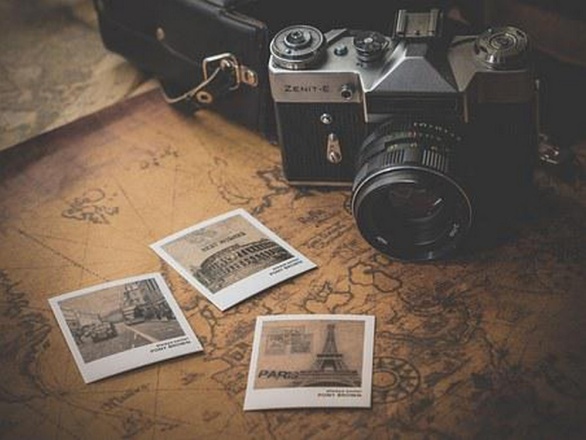 jeśli jesteś osobą z niepełnosprawnością....jeśli masz jakieś hobby/pasję np. sport, podróże, kolekcjonerstwo itp. i chcesz się podzielić  tymi informacjami z innymi ludźmi...jeśli chcesz pokazać innym, że osoby z niepełnosprawnością mogą mieć ciekawe życie...zapraszamy Cię do udziału w konkursie "ŻYĆ Z PASJĄ - MOJE FOTOSTORY" Prace w formie PLAKATU (pdf lub jpg), pliku zdjęć (jpg) albo  PREZENTACJI MULTIMEDIALNEJ (ppt, pptx) należy nadsyłać  na adres: onowotny-czupryna@wsb.edu.pl - koniecznie z dopiskiem w tytule wiadomości  "KONKURS".  Obowiązuje  też dodatkowa rejestracja udziału  w konkursie (należy wypełnić formularz zgłoszeniowy do konkursu dostępny na stronie Akademii WSB). Ostateczny termin nadsyłania prac konkursowych to  06 stycznia 2023 r.    3 najciekawsze prace zostaną uhonorowane nagrodami, których wręczenie odbędzie się w dniu 13 stycznia 2023 r. (piątek) w siedzibie Akademii WSB w Dąbrowie Górniczej, podczas Pierwszej Interdyscyplinarnej Konferencji Naukowej  pt. "Jakość życia uwarunkowana niepełnosprawnością" powiązanej z obchodami Międzynarodowego Dnia Osób Niepełnosprawnych. Wszystkie zgłoszone prace będą prezentowane w dniu konferencji. Skład jury oceniającego nadesłane prace konkursowe: 1. JM Rektor Akademii WSB, prof. Zdzisława Dacko-Pikiewicz, 2. dr hab. n. o zdr., prof. AWSB Olga Nowotny-Czupryna - przewodnicząca Komitetu Naukowego konferencji, kierownik Katedry Nauk o Zdrowiu Akademii WSB,  3. mgr Sylwia Bartela - pełnomocniczka ds. osób z niepełnosprawnościami Akademii WSB, 4. mgr Rafał Kwapuliński – pełnomocnik Fundacji Aktywnej Rehabilitacji – region śląski,5. Mateusz Król - grafik - Dział Promocji Akademii WSB Dla uczestników konkursu oraz osób Im towarzyszących udział w konferencji jest bezpłatny - prosimy zgłaszać swoją obecność jako udział bierny - partner Akademii WSB. Uczestnikom konkursu  życzymy powodzenia.O wynikach konkursu Laureatów poinformujemy w bezpośredniej wiadomości e-mail, najpóźniej do dnia 10 stycznia 2023 r. Organizatorzy